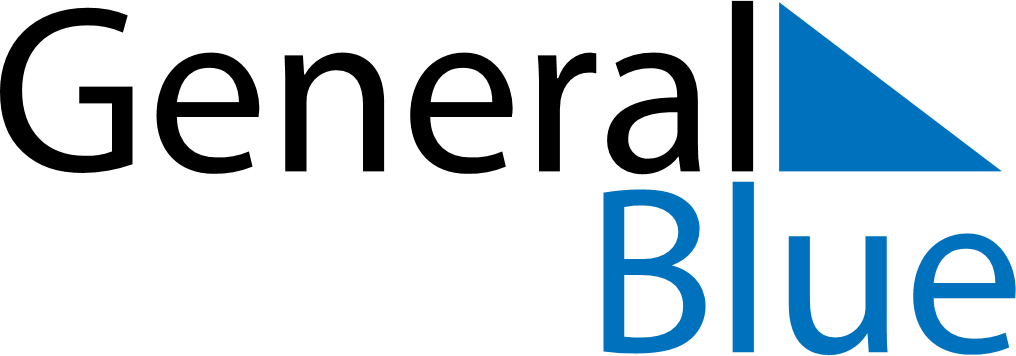 September 2024September 2024September 2024September 2024September 2024September 2024Savukoski, Lapland, FinlandSavukoski, Lapland, FinlandSavukoski, Lapland, FinlandSavukoski, Lapland, FinlandSavukoski, Lapland, FinlandSavukoski, Lapland, FinlandSunday Monday Tuesday Wednesday Thursday Friday Saturday 1 2 3 4 5 6 7 Sunrise: 5:37 AM Sunset: 8:37 PM Daylight: 14 hours and 59 minutes. Sunrise: 5:41 AM Sunset: 8:32 PM Daylight: 14 hours and 51 minutes. Sunrise: 5:44 AM Sunset: 8:28 PM Daylight: 14 hours and 43 minutes. Sunrise: 5:48 AM Sunset: 8:24 PM Daylight: 14 hours and 36 minutes. Sunrise: 5:51 AM Sunset: 8:20 PM Daylight: 14 hours and 28 minutes. Sunrise: 5:55 AM Sunset: 8:16 PM Daylight: 14 hours and 21 minutes. Sunrise: 5:58 AM Sunset: 8:12 PM Daylight: 14 hours and 13 minutes. 8 9 10 11 12 13 14 Sunrise: 6:02 AM Sunset: 8:08 PM Daylight: 14 hours and 5 minutes. Sunrise: 6:05 AM Sunset: 8:03 PM Daylight: 13 hours and 58 minutes. Sunrise: 6:08 AM Sunset: 7:59 PM Daylight: 13 hours and 50 minutes. Sunrise: 6:12 AM Sunset: 7:55 PM Daylight: 13 hours and 43 minutes. Sunrise: 6:15 AM Sunset: 7:51 PM Daylight: 13 hours and 35 minutes. Sunrise: 6:19 AM Sunset: 7:47 PM Daylight: 13 hours and 28 minutes. Sunrise: 6:22 AM Sunset: 7:43 PM Daylight: 13 hours and 20 minutes. 15 16 17 18 19 20 21 Sunrise: 6:25 AM Sunset: 7:39 PM Daylight: 13 hours and 13 minutes. Sunrise: 6:29 AM Sunset: 7:35 PM Daylight: 13 hours and 5 minutes. Sunrise: 6:32 AM Sunset: 7:31 PM Daylight: 12 hours and 58 minutes. Sunrise: 6:36 AM Sunset: 7:27 PM Daylight: 12 hours and 50 minutes. Sunrise: 6:39 AM Sunset: 7:22 PM Daylight: 12 hours and 43 minutes. Sunrise: 6:42 AM Sunset: 7:18 PM Daylight: 12 hours and 36 minutes. Sunrise: 6:46 AM Sunset: 7:14 PM Daylight: 12 hours and 28 minutes. 22 23 24 25 26 27 28 Sunrise: 6:49 AM Sunset: 7:10 PM Daylight: 12 hours and 21 minutes. Sunrise: 6:52 AM Sunset: 7:06 PM Daylight: 12 hours and 13 minutes. Sunrise: 6:56 AM Sunset: 7:02 PM Daylight: 12 hours and 6 minutes. Sunrise: 6:59 AM Sunset: 6:58 PM Daylight: 11 hours and 58 minutes. Sunrise: 7:03 AM Sunset: 6:54 PM Daylight: 11 hours and 51 minutes. Sunrise: 7:06 AM Sunset: 6:50 PM Daylight: 11 hours and 43 minutes. Sunrise: 7:09 AM Sunset: 6:46 PM Daylight: 11 hours and 36 minutes. 29 30 Sunrise: 7:13 AM Sunset: 6:42 PM Daylight: 11 hours and 29 minutes. Sunrise: 7:16 AM Sunset: 6:38 PM Daylight: 11 hours and 21 minutes. 